PELAKSANAAN SUPERVISI KEPALA SEKOLAH TERHADAP GURU PAI DI SMKN 1 WANGI-WANGI KABUPATEN WAKATOBI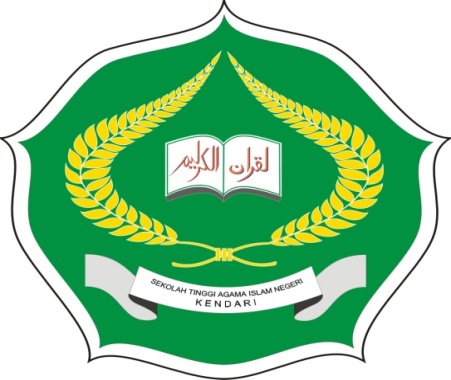 Diajukan Untuk Memenuhi Salah Satu Syarat Memperoleh Gelar Sarjana Pendidikan Pada Program Studi Manajemen Pendidikan IslamOLEH:YATINIM. 12010103048FAKULTAS TARBYAH DAN ILMU KEGURUANINSTITUT AGAMA ISLAM NEGERI (IAIN) KENDARI2016